Satakunnan noutajakoirayhdistys ry	 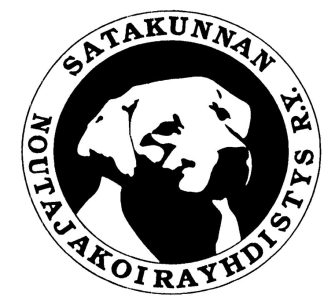 ”VUODEN PALKITUT”     TULOSTEN ILMOITTAMISKAAVAKE( Rastita minkä lajin tuloksia olet ilmoittamassa/ vain yksi laji / kaavake)Nome/WT/Nou:  ______		Mejä :_____Toko:______			Vepe:_____Näyttely:______	                                 VALIO-ilmoitus:_____Nimi/Omistaja:_______________________________________Yhteystiedot:________________________________________ @posti:_____________________________________________Puh:________________________________________________Koiran nimi:_________________________________________Syntymäaika:________________________________________Rek.numero:________________________________________TULOKSET:Tulokset lähetetään sähköpostitse 01.01.2020 mennessä osoitteeseen tulokset.satanuuskut@gmail.com AikaPaikkaTuomariTulos/pisteet